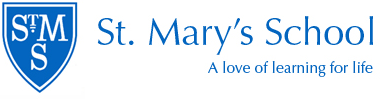 Leavers 2016Total leavers: 13 Destination Bluecoat1Abingdon 2Gillotts 6Leighton Park 1Reading Boys 1Shiplake College 2